2018 Executive Survey ResultsBusiness Climate Which of the following best describes the 7 Rivers Region as a place to do business? Excellent    32.1%Above Average     43.4%Average      22.6%Below Average    1.9%Poor    0%In the last year, did the 7 Rivers Region become a better place to do business, a worse place to do business, or has no change occurred?Better     43.4%Worse      7.5%No Chance      49.1%In the following categories, please mark if you expect an increase, decrease, or no change in the coming year. 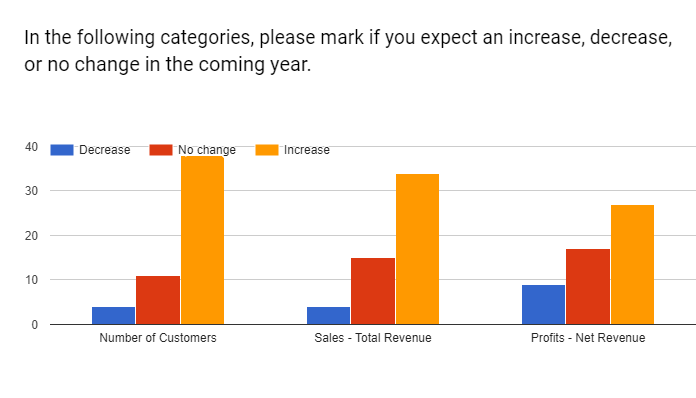 Number of Customers	Decrease 4	No Change 11 	Increase 38Sales – Total Revenue	Decrease 4 	No Change 15 	Increase 34 Profits – Net Revenue 	Decrease 9 	No Change 17 	Increase 27 How would you rate the economic strength of the 7 Rivers Region?Excellent   18.9%Above Average   50.9%Average   30.2%Below Ave/Poor   0%How would you rate the economic strength of your company?Excellent   20.8%Above Average  47.2%Average   26.4%Below Ave 3.8%Poor  3.8%InfrastructureDo you have access to high speed internet?Yes  98.1%No  1.9%Are you satisfied with the speed and reliability of your current internet service? Yes  84.9%No  15.1%What level of impact does reliable internet service have on the efficiency of your business? High Impact   84.9%Some Impact    13.2%Not sure    1.9%How satisfied is your business with the following transportation systems?Local Roadways	Dissatisfied 19	Neutral 13	Satisfied 19 	Not Applicable 2State and Federal Roadways	Dissatisfied 11	Neutral 13	Satisfied 26 	Not Applicable 3Commercial Air Service	Dissatisfied 8	Neutral 16 	Satisfied 14	Not Applicable 14Barges/Waterways	Dissatisfied	Neutral 16	Satisfied 15	Not Applicable 22Business ConditionsWhich of the following best describes your company’s business activity?Too much business; capacity is strained   30.2%Business activity is just right   45.3%Too little business; excess capacity   30.2%Do you expect to create new positions in the coming year?Yes   48.1%No  51.9%Has your company had trouble finding qualified workers in the past year?Yes 66%No  34%If yes, at which skill levels/job qualifications? (Select all that apply) (37 Responses) Professionals     51.4%Managers, Administrators, Supervisors   45.9%Office Workers   43.2%General Skilled Workers/Laborers   56.8%Entry Level Workers   54.1%In the following categories, please mark if you expect an increase, decrease, or no change I the coming year. Seasonal Employees	Increase 11 	Decrease 2	No Change 39Part Time Employees	Increase 18 	Decrease 3 	No Change 31Full Time Employees	Increase 21 Decrease 3 	No change 28In the list below, please rank each factor based on its expected impact on your business over the next three years. Workforce Availability	High Impact 28	Some Impact 10 	Low Impact 8 	No Impact 2 	Unsure 4Changing Consumer Tastes  	High Impact 13	Some Impact 23	Low Impact 9	No Impact 8 	Unsure 0Domestic/Foreign Competition 	High Impact 4 	Some Impact 8	Low Impact 10	No Impact 28 	Unsure 3 Raw Material Costs	High Impact 11	Some Impact 10 	Low Impact 10 	No Impact 17	Unsure 5 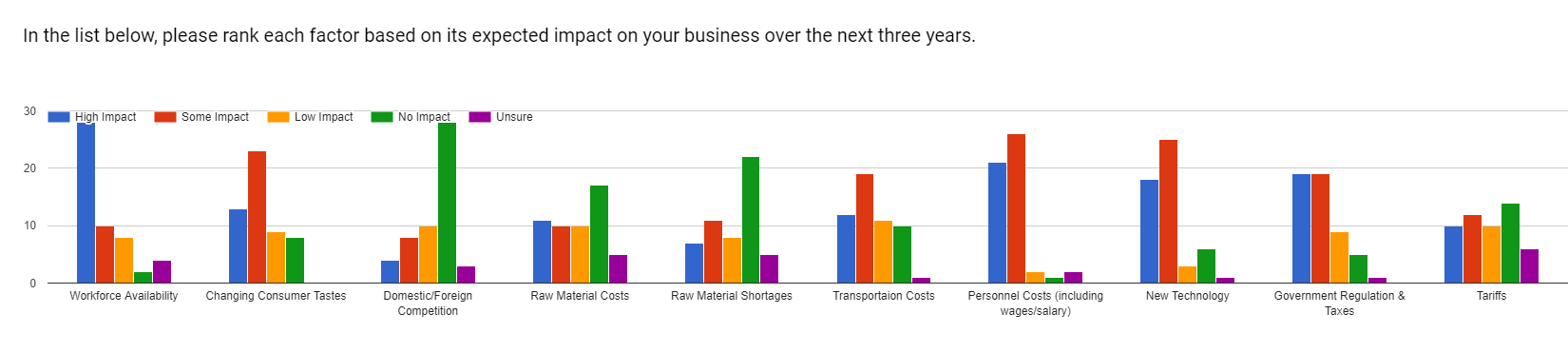 Would you be willing to subsidize employee childcare if it would guarantee availability? Yes   13.2%No  34%Maybe   52.8%Does your company offer programs to help offset the cost of child care?Yes 20.8%No 79.2%If yes, what type of programs do you offer? 11 responsesFlex Spending  7/11 = 63.6%Lower Childcare rate on campus – 1 repsones Flexible Hours – 1 Response What percentage of your employees received a raise in the previous year?0%  3  6 25-49%  050-75%  975 – 100% 27From the factors below, what does your company consider to be significant barriers to growth or expansion? ( Select all that apply?)	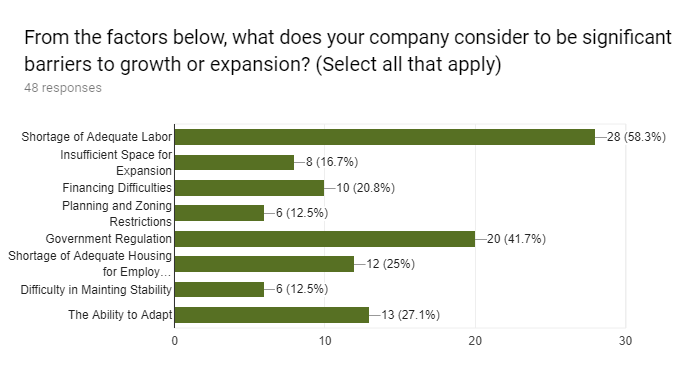 How concerned are you about tariffs impacting your business?Very Concerned   23.1%Somewhat Concerned   36.5%Not Concerned   40.4%Did your company benefit from the tax reform package passed by Congress this year?Yes 38.5%No 40.4%N/A  21.2%If so, how do you plan to use the additional money? Please check all that apply (39 responses)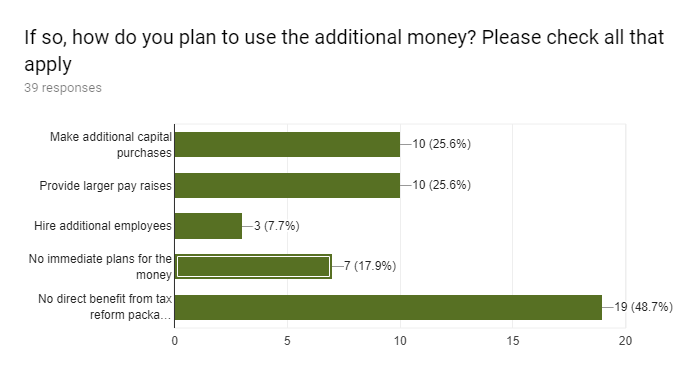 EMPLOYEE CONDITIONS Please rank these challenges, in order of severity, faced by your employees. (1-4)Affordable Housing1 (9)2 (19)3 (8)4 (14)Affordable Health Care1  (23)2 (8)3 (8)4 (11)Transportation Access1 (6)2 (11)3 (14)4 (18) Affordable Childcare1 (11)2 (12)3 (20)4 (7)In your opinion, does the 7 Rivers Region offer affordable, equitable housing?Always  14%Sometimes 82%Never 4%What is your opinion of housing development in the 7 Rivers Region?Too much development is occurring 0%There is an appropriate amount of housing 42.9%Too little development is occurring  57.1%How would you rate the ability of employees at your company to identify challenges related to business operations of processes? Excellent 12%Above Average 32%Average 40%Below Average 16%Poor 0%How would you rate the ability of employees at your company to solve problems?Excellent 17.3%Above Average 51.9%Average 26.9%Below Average 3.8%Poor 0%How would you rate the work/life balance of employees at your company?Excellent 15.4%Above Average 36.5%Average 32.7%Below Average 13.5%Poor 1.9%TRADEIs your company currently involved in international trade?Yes 13.2%No 86.8%If no, what is preventing your company from expanding into foreign markets?Business is designed to serve a specific area 89.7%Lack of Export Knowledge 5.1%Costs are too high 2.6%Tough Competition 2.6%Is your company looking to expand into export markets in the next 12-14 months?Yes 4.1%No 93.9%Maybe 2%OPEN ENDED QUESTIONS What is your firm’s biggest challenge or obstacle right now?Anti-Government sentimentLack of qualified applicantsEmployeesBudgets are decreasing - we are a government agencyfinding employeerecruiting and keeping qualified employeesAging workforceChanging technologyChanging trends in the market/becoming obsolete because of technologyworkforce shortageManagement and long-term strategic planningUtility costsFinding new customersHealthcare reimbursementSuccession. Finding person to take over companyreimbursement issuesTrade uncertainty among our largest customer segments, the auto industry.Tariff's imposed and oversupply of ag commoditiesCorporate national expansion is limiting focus on our operations in La CrosseHow to get the people (mostly White People) who really can benefit from an education series about privilege, equity and social justice to attend, participate and consider new options to take action in the future when thinking about non-White individuals.Lack of housing inventory to sellsaleshiring enough employeesCash flow and finding dependable skilled workersLevy limits, lack of local funding options for providing servicesCosting heath coverage out of controlEconomic stability in the USAFinding good team members and retaining themLevy limitsGovernment regulations and political decisionsstaffingGovernment regulationVolunteer engagementCASH FLOWSalesStaffingFinding qualified workers.Space and market changesThis area not attractive to talent due to lack of medium income housingGetting more long customersHigh income over living expenseshousingWhat trend in your industry is most likely your impact your future business?lack of honesty, culture of ridiculousnessUI Rate going upbudgetstarriffrecruiting and keeping qualified employeesTechnological changesRenewable EnergytechnologyworkforceConsumer habitsUtility costsLack of skilled trades people - i.e. machinistsShift in payment structureTechnology, Lack of small business owners/operatorshealthcare mergersOffshoringconsolidations and capital requirementsStreaming content, both opportunity and challengeTechnology advancesRising interest ratesuncertainty in the international market placeMinnesota legislative issues/staffingTrump's leadership will lead to a depressionLevy limits, lack of local funding optionsWorker shortageFinancial markets improvement / interest rates stabilityWage inflation and getting people to work in manufacturingContinued levy limits lack of stafftechnology - internet of thingsRatesTechnologyLOW AGRICULTURAL COMMODITY PRICESEnergy efficiencyChanging customer base and preferencesLack of qualified workers.Tariffstelework rather than travel and face to face meetings, a negative trendOrdering onlineMore and more computerized worklendersWhat tactics does your firm employ to promote business and expand into new markets?facebook, newsletter,Manyuse of electronic mediahired salespersonadvertising differently than in the pastOutreach to likely clinetsTV, Mail, internetAdvertising, invitations, social media,training, surveysSocial MediaMake opportunities available to our businesses in the VillageInternet MarketingTransparencyInternetn/aWe employ a business development manager.aquisitionsBuy companies, invest resourcesA personal approachEducational workshops/educational pressInternet marketingactive sales prospecting programwe are not expandingWord of mouth, advertising, social media, radio interviewsNAVisual marketing , community support .NetworkingDirect Sales force, Independent rep firms, internet, google addwordsNonegreat marketing communication to stakeholdersAcquisitionAddressing labor shortage issuesONLINE, PERSONAL SALESSocial mediaInternet marketingWe are very word of mouth, facebook and our newsletter are important with a smattering of radio, flyers, posters and newspaper.social media marketingWebinars, telephone outreach, some live eventslots of advertising to get the word out about our businesssocial medianoneadvertisingWould you be interested in having a local economic development professional meet with you to learn about your needs, and how they can be of support? If yes, who should we contact?sure -- Mark GlahnMary Jo Hillmaybe. contact Hank Kokke; hank@ssmp.netJason Gilman or Andrea SchnickYes, Cary WinchSheila MarxI'm taking a Co-Starters course in starting a business but have little legal protection and little money to protect my ideas.Part 2: Sector Specific52 Responses Finish Survey 46.2%Manufacturing 15.4%Retail 13.5%Hospitality/Food Service 3.8%Financial Services 7.7%Healthcare 13.5%ManufacturingWhat types of products does your firm manufacture?automation equipmentInjection Molding ServicesService-Real EstatePlastic Mold Toolingprecision thermoplastic injection molded partsIdenity signsPrinted labels, overlays and printed electronicselectric motorsCamping trailersWhat do you believe is the biggest concern facing your firm?Worker Shortage 62.5%Geopolitical Uncertainty 25%Supply Chain Disruptions 12.5%Please identify a practice/behavior that has delivered the biggest returns in the past three years.Operational Improvements 44.4%Digital Technologies 22.2%Hire Sales Person 11.1%More emphasis on marketing and sales 11.1%Development of new product line for appliance industry 11.1%Does your firm have any plans to form a new business alliance or joint venture within the next yearNo 77.8%Yes 11.1%Maybe 11.1%What do you think is the most strategically important for your business in the next 5 years? 1- high, 5 least)Cyber Security 5 Mobile Technologies for Engaging Customers 2 Robotics of Products and Services n/aHigh or Volatile Energy Costs 4 RETAILWhat is the most important to increasing revenue? Customer Experience 46.2%Making the next sale 7.7%Employee training 7.7%Increasing Brand Loyalty, reward programs, relationships 7.7%Marketing, awareness, deals 23.1%
Invention of new products 7.7%Is your firm currently looking for new markets?Yes 78.6%No 21.4%If yes, what kind of market?The use of robotsCommercial Sale-On Line Real EstateManufacturing Consultingnew customer base marketsSelling a new product to existing marketsVolume buyersidentifying trendsmillennials in manufacturinglocalIf no, why not?Resources 66.7%Struggle to find reliable partners or investors 33.3%If yes, what strategies are you using to identify new markets?Professional Network 27.3%Trade associations 18.2%Word of Mouth 9.1% Online Tools 45.5%What are the most effective strategies in the retail industry in the next 5 years?Enhancing Customer Experience 1 Personalization of products and services 2 Giving Consumers more payment options 5 Adopting in-store mobile devices 3 Hospitality/Food ServiceWhat has delivered the best returns in the past 5 years?More appealing customer experience 100%What are the most effective marketing strategies used by your organizationSocial Media,  You ask strategies (plural), but only allow one answer. A combination of social media, paired with our dynamic website and regular newsletter seem to deliver the biggest punch for the money What are the biggeset concerns facing growth to your organization? Check all that apply.Changing labor conditions, Energy CostsWhich trends are going to be most important to your organization when making future business decisions (1 – important 5 not)Customer serviceFinancial ServicesWhat are the top challenges facing banks and financial institutions?Regulatory Pressure, Satisfying more demanding customersWhat practice/behaviors does your organization regularly engage in to combat cyber security? Check all that apply. Implementing Safeguards, engaging with regulators, educating employees at all levelsWhat is your organization’s top safety concern? Cybercrime, accounting fraudWhich trends do you believe will become most important to success in your industry over the next 5 years? (1 important)Customer Relations, new markets, innovative technologyHealthcareWhat are you most concerned about?Financial ChallengesHealthcare reform informationPatient satisfactionPersonnel shortagesGovernment MandatesTechnology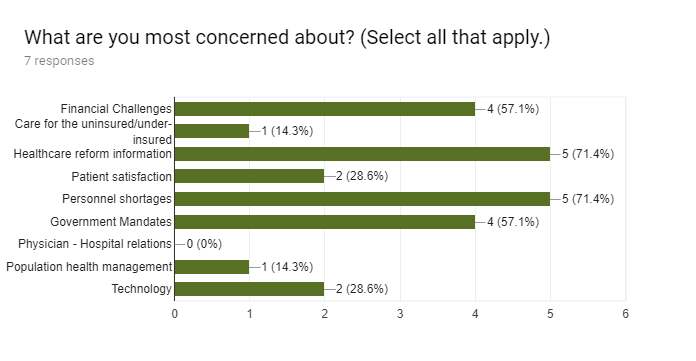 On a personal level, what is your biggest challenge?Finding and recruiting top talent 71.4%Adaptability 14.3%Meeting Customer Expectations 14.3%What trends are going to be most important to your organization when making future business decisions? Escalating drug prices, Technological Advancements, Healthcare moving to the home, high-tech databases
Email List JMITCHELL@ABLE-INC.ORGjschwaba@smumn.eduamy@trempealeauhotel.combwburg@centurytel.netcraigp@plasticert.comdirtyturtle@dirtyturtle.comdlvest97@gmail.comdm4m2004@yahoo.comfern.rissman@iwd.iowa.govhank@ssmp.netjbeck@fox2548.comkabatt@cityoflacrosse.orgkdahl@mwt.netkendallvill@centurytel.netmark.glahn@expresspros.commary.kessens@aptiv.orgmaryjo@wifirstchoicerealty.commaryradl@alliantenergy.comnews@q102wvrq.compaulf@lacrossesign.competer.johnson@duratech.comrbenson@peoplesfinancial.comreva.witte@regalbeloit.comtimk@statebankfinancial.comtschnitzler@westsalemwi.comtthompson@tomanwisconsin.com Feedback Look forward in seeing the results.I appreciate your efforts to continually improve what is already an amazing region to live and do business in. Thank you.I did not know this group existed until a LinkedIn follower posted the survey.Survey didn't quite apply to my specific business but is well designed.this was longer than I hoped it would have been.thanks for compiling this inputDoesn't seem to fit local governmentI would be helpful to understand the number of people working in human service in the 7 Rivers region and how to support their continued impact. The cost of loss of human service organizations due to lack of funding will make it even more difficult for other businesses to make up the loss.I appreciate that you create this survey. It seems to evolve each year and that is important. Asking about the effect of the "tax break" is great, but there was nothing asked about how we think our customers feelings about the current political climate effect their decision business/decision making. For example, I am not sure how to word it, but some people in the bar business think they are so busy because people are depressed and entirely uncertain about their future (and that of their country, the elderly, infrastructure, education...). Some people are getting out of the stock market (while clearly, others buy in), some take out loans as they think the days of low interest are over. Many are not investing in solar as the breaks for doing so are gone. I own a restaurant. The fires raging in California as well as the lack of workers to pick crops have contributed to a 30% increase in my raw ingredients in one calendar year. I cannot command a 30% price increase on my menu. Again, thank you for taking the time to do this.Total Responses53Responses in Manufacturing 8Responses in Healthcare7Responses in Financial Services4Responses in Retail6Responses in Hospitality/ Food Services2